「精神障礙．公民培力 倡議行動」報名簡章改變不是靠想像，也不是「相信自己」那麼簡單，每個人都是倡議家，覺醒了，下一步就是行動，不要遲疑，起身『倡議、行動』的時候到了。「小名」因為障礙一直求職不順，好不容易找到工作，不敢跟主管同事說自己是精神障礙者，又因藥物副作用影響、注意力無法集中，工作無法達到主管的要求，開會的時候無法充分理解會議內容，因此公司說不適任而被辭退。「小名」想要自己買醫療保險，經朋友介紹一位保險業務員，「小名」跟保險業務員說自己是身心障礙，保險業務員送件後，因為有看精神科的紀錄被保險公司拒保。你我在日常生活中是否也曾有過類似遭遇，各種污名化的標籤導致我們無法公平參與社會，也被迫隱藏自己的身分，是不是曾想過要「改變」這樣的困境。身為台灣的公民的一份子，每個人都擁有「改變」的權利與能力，只要能集結每個人的力量，一起『倡議、行動』為自己發聲。台灣社會心理復健協會今年首次辦理「精神障礙．公民培力、倡議行動」課程，招募精神障礙夥伴們組成團體，一起凝聚力量，將權利議題帶入生活各層面，學習清楚闡述自身權利，我們期望透過長期培力，讓精神障礙夥伴能在未來擔任各種角色，持續發揮影響力，活出屬於自己的舞台！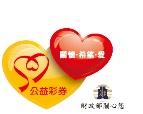 招募人數與報名資格： 預計召募8-15位，年齡18歲以上之精神障礙者，領有身心障礙證明、重大傷病卡（或診斷書）。本會的會員、參與自立生活行動方案的成員，以及其他對『倡議、行動』培力有興趣並期待「改變」的精神障礙者。本方案全程免費，但全年需參與活動內容如下 （★請務必詳細閱讀）每月一次講座課程與討論會，內容包括團體組成、經營、法規與CRPD公約等。兩次與障礙者團體（DPO）參訪交流活動，了解其他團體運作模式。每次活動結束要填寫「學習單」了解每個人參與活動的學習情況。活動時間與地點時間：112年 4月 至 11月底地點：精神障礙者社會融合與自立生活支持中心 100台北市中正區青島東路7號2樓之6（★居住桃園以北之外的縣市，負擔交通費經濟困難者請洽本會，或在報名表註明）報名方式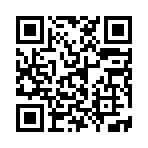 線上報名，請點選下方網址或掃描右邊QRCODE https://forms.gle/Hd3j8Mp8psbHAbBe7 ★先勾選第3頁虛線【自評欄位】第1-4點，勾選三個項目以上，就可以填寫【報名表】，若沒有勾選三個項目以上，則報名無效。報名截止時間：112年3月15日（三）17:00止。本會依據報名者自評，以及報名人數、區域、性別等進行評估，確定後會發”報名成功”通知。歡迎您加入 精神障礙者社會融合與自立生活支持中心 臉書粉絲專頁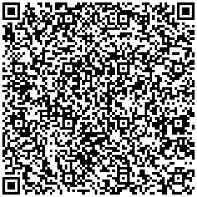 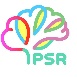 ★以下自評第1-4點，有勾選三個項目以上，就可以填寫【報名表】若沒有勾選三個項目以上，則報名無效。1.請問您願意接受參加第2頁【全年參與活動內容】  □是   □無2.請問您是否對學習自我倡導技巧有興趣            □是   □無3.請問您是否對參與公共議題有興趣                □是   □無4.請問您是否對團隊合作有興趣                    □是   □無5.請問右邊項目當中，有哪一些是你想學習的  □ Word  □Excel  □PPT  「精神障礙．公民培力 倡議行動」培力報名表※本會依據自評項目、報名人數、區域、性別等評估後，會寄發”報名成功”通知，請務必正確、完整填寫資料「精神障礙．公民培力 倡議行動」培力報名表※本會依據自評項目、報名人數、區域、性別等評估後，會寄發”報名成功”通知，請務必正確、完整填寫資料「精神障礙．公民培力 倡議行動」培力報名表※本會依據自評項目、報名人數、區域、性別等評估後，會寄發”報名成功”通知，請務必正確、完整填寫資料「精神障礙．公民培力 倡議行動」培力報名表※本會依據自評項目、報名人數、區域、性別等評估後，會寄發”報名成功”通知，請務必正確、完整填寫資料「精神障礙．公民培力 倡議行動」培力報名表※本會依據自評項目、報名人數、區域、性別等評估後，會寄發”報名成功”通知，請務必正確、完整填寫資料報名資格可複選□ 我是本會會員  □ 我是本會自立生活行動方案的成員 □ 我是對『倡議、行動』培力有興趣的精神障礙者□ 我是本會會員  □ 我是本會自立生活行動方案的成員 □ 我是對『倡議、行動』培力有興趣的精神障礙者□ 我是本會會員  □ 我是本會自立生活行動方案的成員 □ 我是對『倡議、行動』培力有興趣的精神障礙者□ 我是本會會員  □ 我是本會自立生活行動方案的成員 □ 我是對『倡議、行動』培力有興趣的精神障礙者姓名性別□男 □女□其他：　　　　 出生年月日工作狀態□無工作  □有工作居住地範例 台北市/中正區 （若居住康復之家請註明）範例 台北市/中正區 （若居住康復之家請註明）範例 台北市/中正區 （若居住康復之家請註明）範例 台北市/中正區 （若居住康復之家請註明）障礙名稱或疾病名稱障礙程度□輕度　□中度□重度　□極重度障礙名稱或疾病名稱□領有身心障礙證明  □重大傷病卡（或診斷書）□領有身心障礙證明  □重大傷病卡（或診斷書）□領有身心障礙證明  □重大傷病卡（或診斷書）□領有身心障礙證明  □重大傷病卡（或診斷書）聯繫方式市內電話手機電話聯繫方式電子信箱聯繫方式Line ID（若沒有，請寫無）（若沒有，請寫無）（若沒有，請寫無）其他□我是負擔交通費經濟困難者，需要申請交通費補助  請填寫出發地點：　　　　　　　　　　　　　　 □我是負擔交通費經濟困難者，需要申請交通費補助  請填寫出發地點：　　　　　　　　　　　　　　 □我是負擔交通費經濟困難者，需要申請交通費補助  請填寫出發地點：　　　　　　　　　　　　　　 □我是負擔交通費經濟困難者，需要申請交通費補助  請填寫出發地點：　　　　　　　　　　　　　　 